Emery High School Community Council Meeting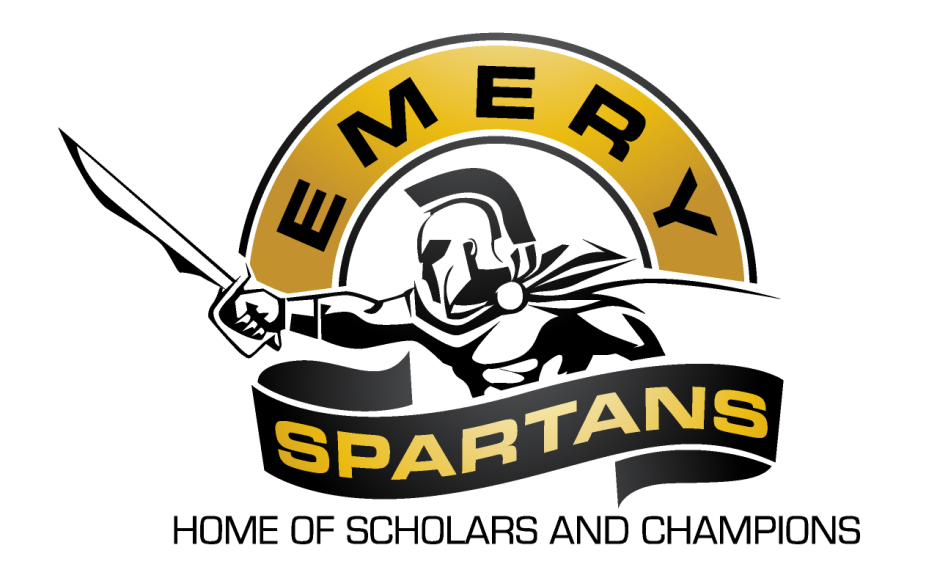  November 2, 2021, EHS Library, 3:15 p.m.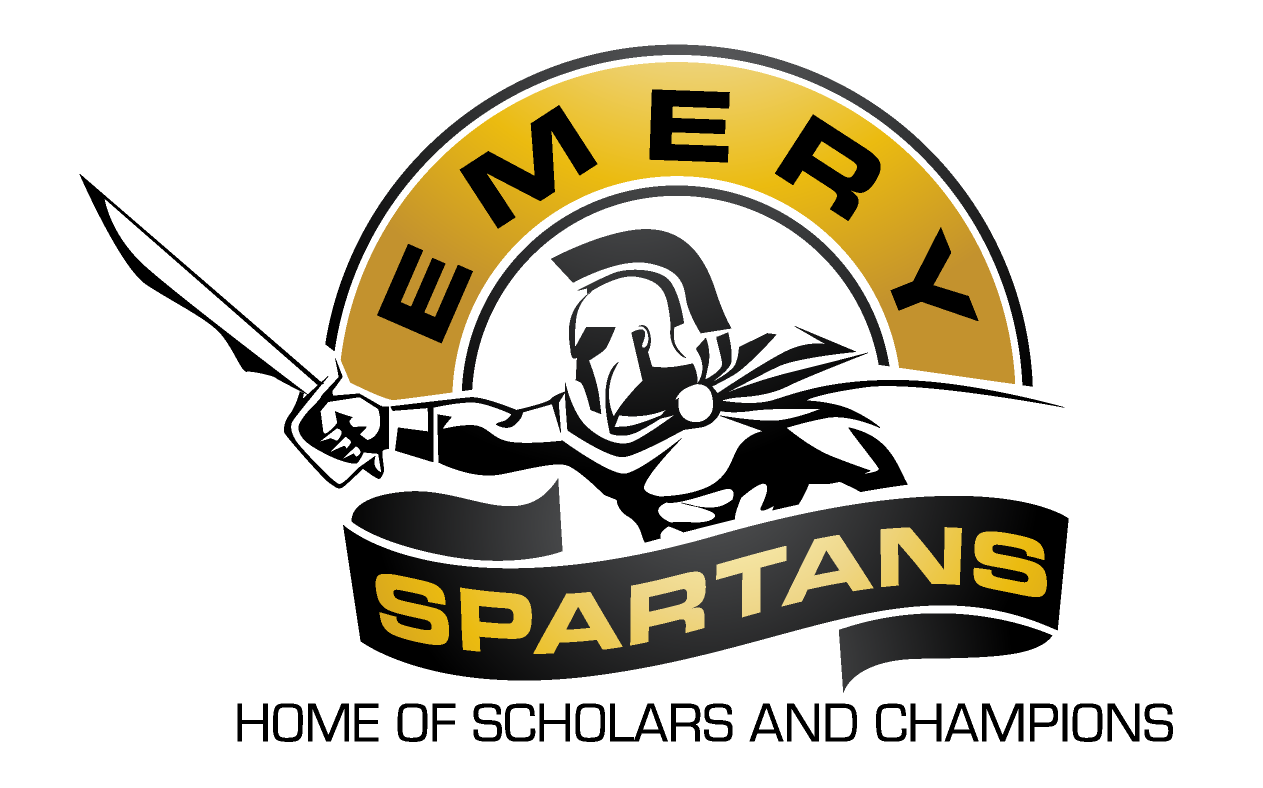 Welcome and introductions/roll callGood News itemsFall Activities wrapped up. Students did well…Boys XC ended 5th, Volleyball 3rdSwim Started, BB and Wrest Tryouts Nov. 8Musical-- Into the Woods Nov. 18-22Academic All-state winners1.Madisyn Childs, Brynn Gordon, Baylee Jacobson, Brynlei Luke, Tambrie Tuttle, Hallie Winn, Dallin JorgensenCorrespondenceOld businessMinutes from last meeting (Sept. 28th)-ApprovalPolicy Manual and policy changes/additionsNew businessSchool Goals in a nutshell—Improve ACT scores, Improve Literacy, CE Offerings and PathwaysSchool SafetyReunification Drill Nov. 24thVisitor PassesSafe UT BlackboardEmery High Counseling Department- Lance Whitesel, Lucy RobinsonSpartan Rewards Cards—Drawing this weekAdvisory period once a month—Teachers building relationships with studentsTeachers are working in PLC teams to focus on Data and student improvementFinalizing Architect plans for the new building with our teachers this weekInput from council members-Yearly meeting agendaSuggested dates January 18th  3:15 in the libraryMarch 22nd   3:15 in the libraryOther________________________________________________________________________________________________________________________________________________________________________________________________________________________MinutesCommunity Council Meeting Tuesday November 2, 2021EHS Library 3:15PMAttendance:Steven GordonJosh WhiteLucile RobinsonBrandi TuttleCharlotte MorrisBrandi TuttleJohn DoriaLinda Wilberg Marc Stilson Meeting was called to order at 3:18 by John Doria. Time was turned over to Principal Gordon. Good news items:	Fall activities went well- students did well.	Boys XC Jess Christiansen 5th in stateVolleyball 3rd (27-2 for the season) Also, all senior starters were Academic All-state winners!Winter Sports are getting started soon. Musical-Into the Woods- coming up soon. 	Positive feedback from the Ryan Stream assembly on November 1.	Students have been doing well with writing topics during the literacy period. 	Marc mentioned how neat the new football field is. Approval of minutes from September 28 meeting. 	John Doria motioned to approve. 	Marc Stilson seconded the motion.New Business:School Goals in a nutshell	-	Improve ACT ScoresImprove LiteracyCTE Offerings and PathwaysSchool Safety Reunification Drill November 24th around 9:00 (Minimum day before Thanksgiving break). Only the Freshman class will participate. Students will be walked down to the church building on 8th North to be picked up by parents. Any visitors in the building are required to get a visitor pass from the front office and wear it while in the school. Safe UT app has worked well. It is presented to students in many ways so they know it is available. Marc mentioned it would be helpful to send a reminder to parents that this app is available.  Blackboard Tipline is not nearly as helpful as SAFE UT.Emery High Counseling Department- Lance Whitesel, Lucy RobinsonCounseling Advisory CommitteeLucy gave an update trainings, counseling activities, data projects, and upcoming activities. ASVAB November 17th. D.	Spartans Rewards cards - Drawing this week.E. 	Advisory Period once a monthF.	Teachers are working in PLC teams to focus on Data and student improvementG.	Finalizing Architect plans for the new building with teachers Friday. Brandi motioned to adjourn. Charlotte seconded. 